ORTHOPEDIC REHAB INSTRUCTIONSPost-Op Days 1-3:Ice (15 min) 3x/dayRest for first few days (can start short leash walks if tolerating)Post-Op Days 4-7:Short leash walks 5-10 minutes 3x/dayPost-Op Days 8-21:Short leash walks 10-20 minutes 3x/dayLimited by dog's response/tolerance*NOTE: If increased fatigue, soreness or discomfort were noticed with increased distance walked, revert to previous level of activity and begin from therePost-Op Weeks 4-5:Continue to progress therapeutic activity. Slow leash walks (20-30 min) 3x/day to toleranceBegin functional strengtheningFigure 8 circles to the left and right at a walkPost-Op Weeks 6-7:Increased intensity/duration of therapeutic activitiesLeash walks on a longer lead (30-40 min) 3x/day to toleranceFigure 8 trotting (no sharp turns)Ramps (inclines and declines)Ascend/descend stairs 5-10 flights slowly 2-3x/daySwimming - no explosive water entryTug-O-WarDancingTrotting on a longer lead in a straight line (no sharp turns)Post-Op Week 8:Final check-up/healing complete (radiographs)Therapeutic activities: Zig-zag trotting & running in a straight lineYou may now return to prior level of activity at the end of the 8 weeks.In case of after-hours emergency, call Veterinary Emergency Center at 419-708-5799.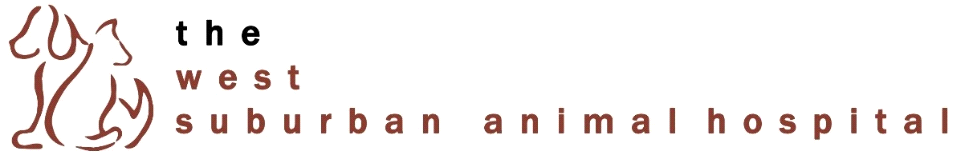 